MEETING REPORTMEETING DETAILS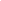 Name / Topic: 2022-2023 Academic year Module 3 Week 8 MeetingDate and Time:  18.04.2023 at 11:45Place: Testing OfficeChair: Lect. Alper KALYONCUAttendants: Vice-Principals, Coordinators, LecturersAGENDA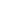 Lect. Alper Kalyoncu started the meeting.Lect. Alper Kalyoncu: In today’s meeting, we will discuss the results of the IMA exam, and then we will talk about the procedures to be implemented in the EMA exam tomorrow. Finally,  we will also talk about the teacher assessment grades. In the meantime, please sign your IMA grading.Lect. Alper Kalyoncu: In the speaking section of the exam, there are some students who did not turn in the recording and received a 0. The other students seem successful. Lect. Deniz Alkan Aydın: In A2, Barış comes to the lesson, but Ülkü never comes.Lect. Alper Kalyoncu: Please talk to them individually and give them support, especially to the ones who failed last year because this year is their last chance to pass. I wonder where Beritan Kılınç from P1 is. She did not take the exam and got a zero. P1 Advisor, please talk to her because she is one of the aforementioned students.Lect. Esin Apçin: I will talk to her and inform you. I think she has some personal problems.Lect. Alper Kalyoncu: According to the statistics, it may be true to state that the results are generally successful. In the IMA exam, there are 7 students who failed in the B1 classroom. Please motivate these students for the EMA exam. Lect. Simay Avseven: These students have problems with the Use of English, I will talk to their teachers to find some solutions to their problems with grammar.Lect. Alper Kalyoncu: If you don’t have any questions related to IMA, it is time to talk about the EMA exam. We have made minor changes to the EMA timing. We gave more time to the students for the EMA. We will not meet tomorrow morning, but please be present at 9:00 and get ready for the exam. We assume that students know everything related to the exam. I hope there won’t be any problems. By the way, Mert Unsal will take the exam at school. Lect. Ayse Aykal:  The system for Listening will be exactly like the IMA.  Please let me know if you have any questions. We are not going to extend the Listening exam in the EMA.Lect. Alper Kalyoncu: Next week, we will not be using the day offs and we will be grading the EMA exam. Only this time, we won’t use the triple marking system. You will be informed about the feedback later. We will be here on Thursday, but it is going to be a half day. On Thursday, I will share the Teacher Assessment sheets with you. You will give your grades by 11.The meeting adjourned at 12:30.